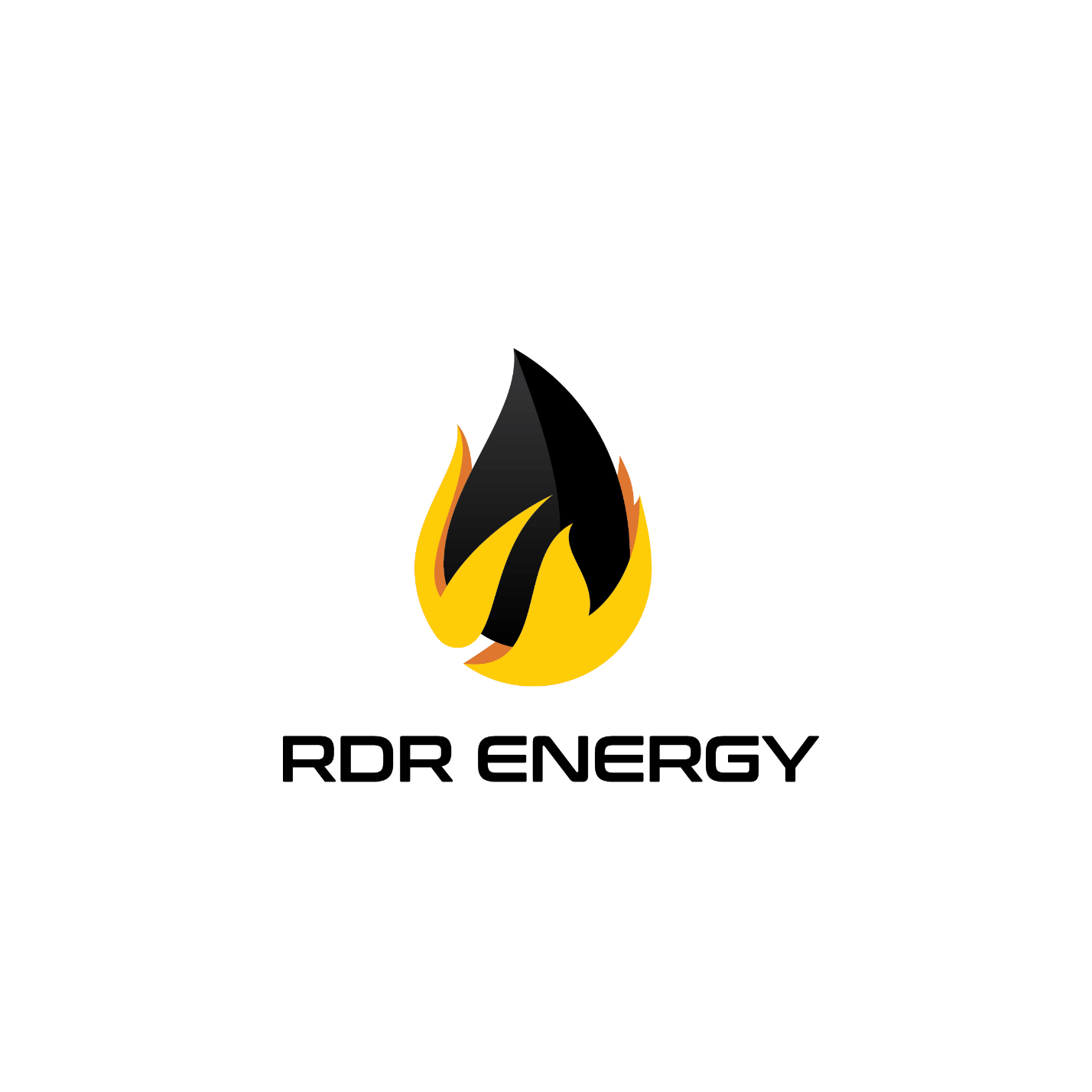 BITUMEN 100-115BITUMEN 100-115BITUMEN 100-115CharacteristicValueTest MethodSpecific Gravity @ 25/25°C1.05 approx.ASTM D-70Penetration @ 25°C  (dmm)10-20ASTM D-5Softening Point (°C)85-95ASTM D-36Ductility @ 25°C  (cm)1.5 minASTM D-113Loss on Heating (%wt)0.2 maxASTM D-6Flash Point (°C)225 minASTM D-92Solubility in CS2 (%wt)99 minASTM D-4